      Dott. Paci Pierluigi		  Consulting Italia      Dottore Commercialista 	 	  Via G. Gabrielli, 105, Fano (PU), 61032   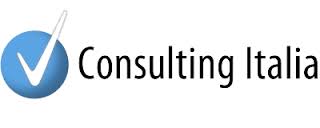  Revisore contabile                                             P.I: 02493110411                                                    Mediatore civile e commerciale                      Tel/Fax: 0721-580431                                                                                                                                                                   Esperto in finanza agevolata                            email: info@consultingitalia.org                                 C.F.: PCAPLG81L12D488W                                sito: www.consultingitalia.orgCell: 327-1795648                                               sito:www.contributiafondoperduto.it       	email: paci@consultingitalia.org                      sito:www.finanziamentimpresa.it                                                                                    Documenti per redigere il business plan:Contratto di mandato firmato;Carta identità e codice fiscale rappresentante legale o amministratore;Delibera in caso di società per avvio pratica;Curriculum vitae del rappresentante legale o amministratore o soci;Atto costitutivo e statuto (solo società);Richiesta partita iva;Visura camerale;Preventivi di spesa dei beni da acquistare;Business plan (vai su www.iltuobusinessplan.it);Indicare la banca o le banche con cui si opera;Ultimi 2 bilanci disponibili (attività già avviate);Ultime 2 dichiarazioni dei redditi (su richiesta);Ultime 2 dichiarazione dei redditi rappresentante legale o amministratore.